Ištrauka iš Nekilnojamojo turto registro kadastro žemėlapio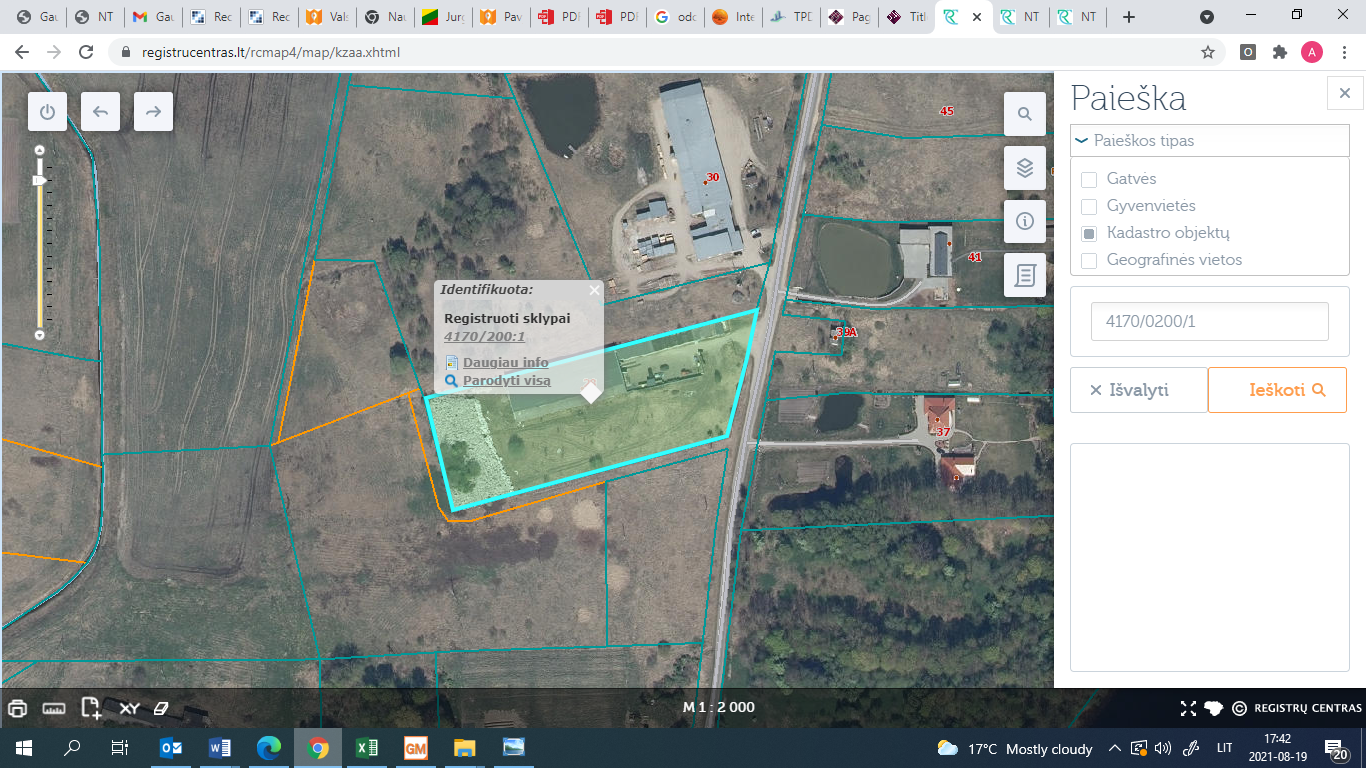 Ištrauka iš Vilniaus rajono savivaldybės teritorijos kraštovaizdžio specialiojo plano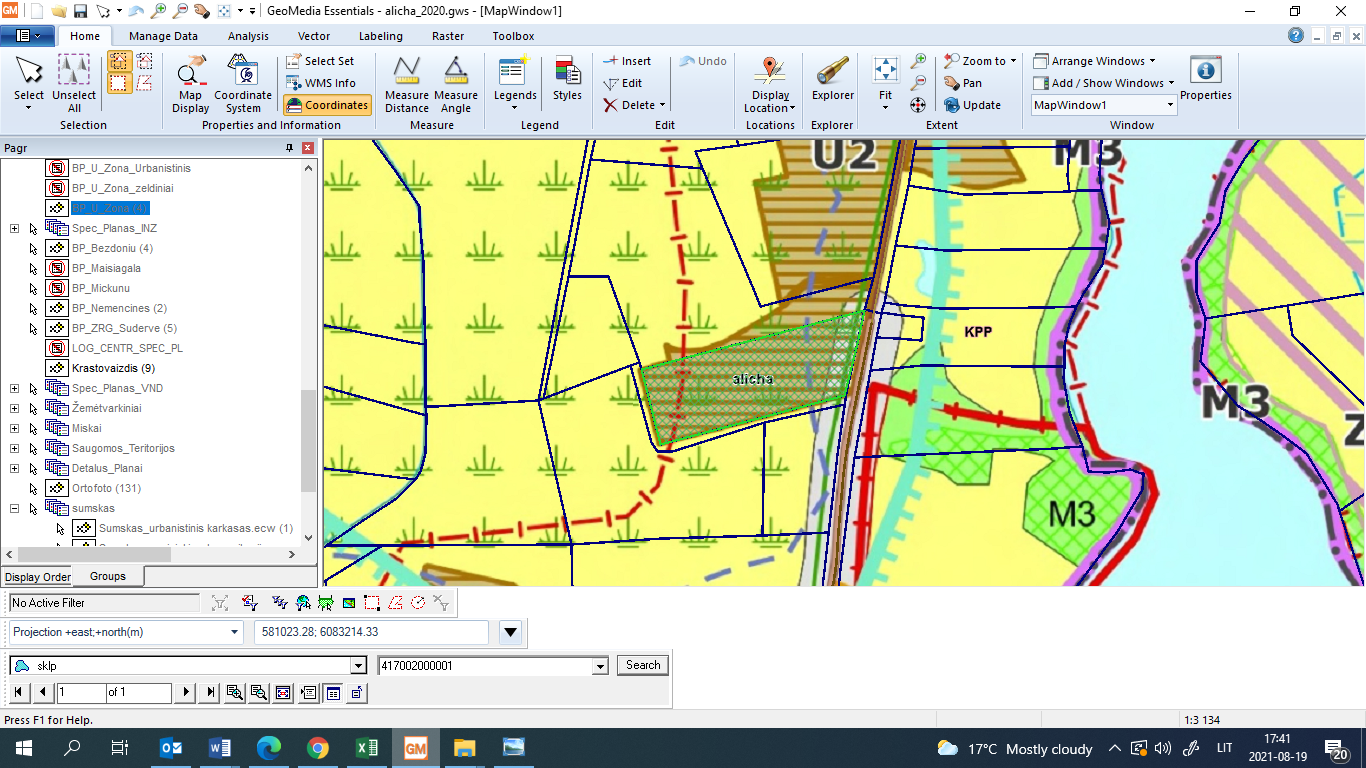 4170/0200:1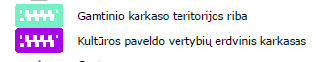 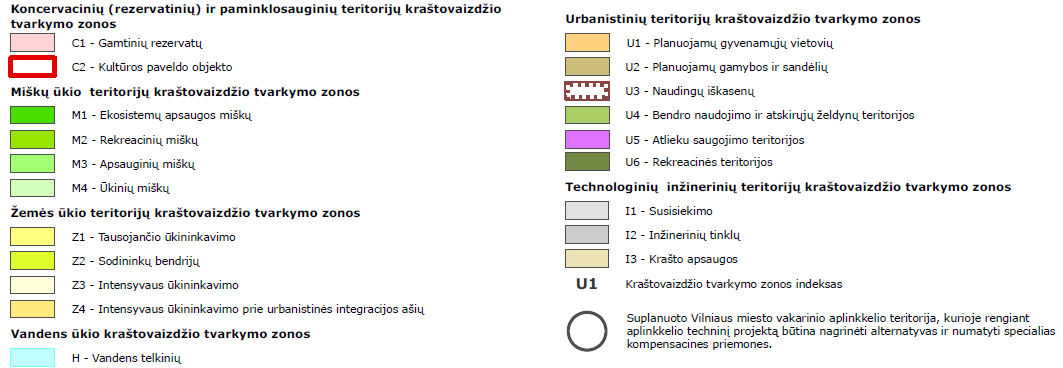 